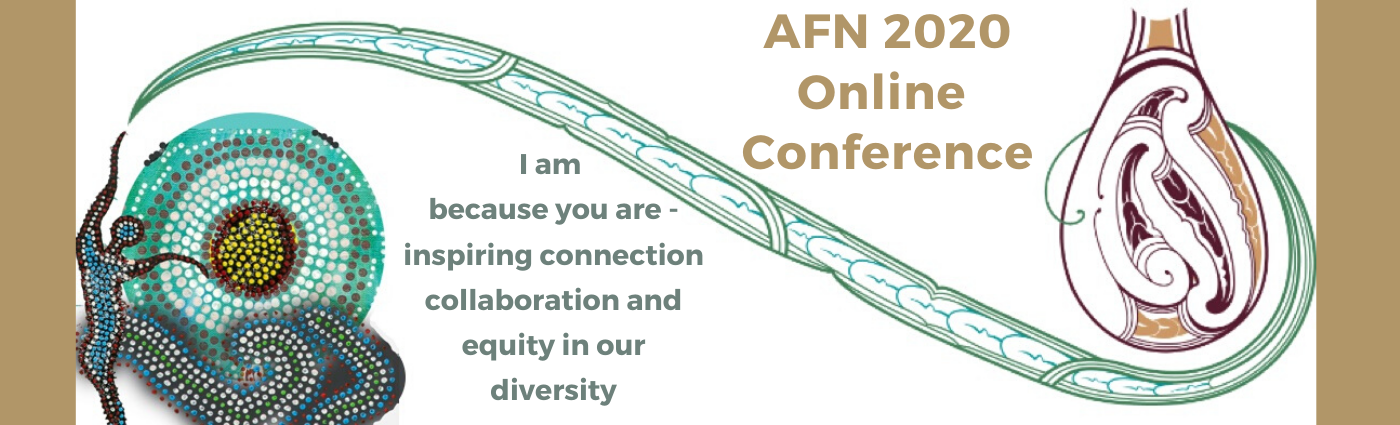 Session Proposal Submission FormThe AFN Conference Organising Group (COG) are calling for Expressions of Interest to run a session for the 2020 online conference.  This conference is an interim event until we meet face to face again in 2021.  In order to determine the final program, proposals must be completed and submitted by 17 July 2020 to be considered for inclusion. Please email your session proposal in electronic format to 2020afnworkshop@gmail.com Final selection will be based onhow the session links to the conference themes.  what skills participants can add to their Facilitation toolboxhow the session will run as an online formatSessions will be held at various times between 5 and 30 October 2020.A second call for EOI will only take place if the program is not filled. The results of the session selection process will be communicated by 7 August 2020. Session Title:Presenter(s): Organisation(s):Description of Session - including how it fits with the theme of the conference – “I am because you are”. 	(200 words or less) Learning Objectives
What are the learning objectives of your session?  What do you wish to teach/ impart/ share? Having experienced this session, what will participants be able to do / understand / write / explain / embody?  A suggestion is to have five or less. How will this session contribute to building our AFN community of practice?Session Outline 
Your session should demonstrate best-practice facilitation rather than a lecture.Please outline the variety of ways in which participants will be engaged for each major element or section of the session. Materials and TakeawaysWhat will you provide to session participants for their facilitation ‘tool kit’ that they can take away with them?LogisticsWhat is your skill level for an online session use Zoom? Mark with 	Experienced		Have run a couple of sessions		Have experience with online sessions but not using Zoom	Have not run a session AFN will be using our Zoom account to set the session up.   We are also planning to record the sessions.  Please advise if this session can be recorded.  Mark with 	Ok to record	The session won’t translate well as a recording (eg: movement rather than verba	l)	I don’t give permission to recordAFN can provide a virtual assistant to assist with the production of the session.  This includes running the back end of zoom, spotlights, zoom rooms, sharing of screens/audio.  Please let us know if you would like help.   Mark with 	Yes please, I need help	I don’t fully understand what help is available but would like to find out more	Would like to be made ‘host’ of my session but I still need some assistance	Would like to be made ‘host’ of my session and run the session myself.Is there anything else you’d like to tell/ask us about your online session?What other support, if any, will you need to make your session run smoothly? Workshop length (choose one and mark with )
	60-minute Session	120-minute Session 	Other Preferred time/day of the session.  Mark with 	8am AEDST	10am AEDST 	12 noon AEDST	2pm AEDST	7pm AEDST	Monday	Tuesday	Wednesday	Thursday	Friday* Please note that daylight savings commences on 4 October 2020.Are there any dates that you are not available?Attendee demographicIn order that participants may select a workshop according to their needs and / or interests, which facilitators would get the most from participation?	Emerging in the facilitation world	Still developing	Wisdom Keepers	AllIs there a minimum or maximum number of attendees for your session?------------------------------------------------------------------------------------------------------------------------------------Session LeadersPlease attach or include a brief biography for each session leader, indicating your experience with the subject matter and in leading workshops. We would also like to know about your professional facilitation experience - your clients, specialties and/or the industries in which you work. If you are not a facilitator, please tell us a bit about your experience in your field.Presenter 1 – Biography for Conference program (100 words or less) please attach a photoPresenter 2 – Biography for Conference program (100 words or less) please attach a photoCHECKLIST – Have you completed? Mark with  Required contact information – so we can reach you Detailed session outline – inserted into the document All sections of the proposalIn completing your proposal, please use a minimum font size of 12 point  Australasian Facilitators Network Conference  
Level 1, Suite 375, 241 Adelaide Street, Brisbane Q  4000
Phone:  07 5429 8480         Fax:  07 5429 8486
Website:  www.afnconference.org.au------------------------------------------------------------------------------------------------------------------------Summary InformationName:  Mailing Address:  Telephone: (area/country code) Email: I consent to my image being used on the 2020 AFN conference website: . . . . . . . . .  Dated:             . . / . . / . .